Trường THPT Trung GiãĐỀ KIỂM TRA HỌC KÌ I – KHỐI 11Năm học 2016 -2017 Môn : Hóa học  –  Thời gian : 45 phútH = 1; C = 12; N = 14; O = 16; Na = 23; Mg = 24; Al = 27; S = 32; Cl = 35,5; K = 39; Ca = 40; Cr = 52, Fe = 56; Cu = 64; Zn = 65; Br = 80; Ag=108; Ba = 137. Mã đề thi 179Câu 1: Chọn phương trình hóa học viết đúng trong các phương trình dưới đây:A. CO + Na2O → 2Na + CO2                                 B. 3CO + Fe2O3 → 2Fe + 3CO2B. CO + MgO → Mg + CO2                                    D. 3CO + Al2O3 → 2Al + 3CO2Câu 2: Dung dịch axit photphoric có chứa các ion ( không kể H+ và OH– của nước)A. H+, PO43-                             B. H+, H2PO4–, PO43-C. H+, HPO42-, PO43-               D. H+, H2PO4–, HPO42-, PO43-Câu 3: Có 4 dung dịch đóng trong 4 lọ mất nhãn là :(NH4)2SO4, Na2SO4; NH4Cl ; ; KOH. Chọn thuốc thử nào để nhận biết 4 dung dịch trên?A. Dung dỊch Ba(OH)2B. Dung dịch NaClC. PhenolftaleinD. Dung dịch NaOHCâu 4: Cho các chất: H2O, HCl, NaOH, NaCl, CuSO4, CH3COOH. Các chất  điện li là:A. H2O, CH3COOH                                      B. CH3COOH, CuSO4C. H2O, NaCl, CH3COOH, CuSO4                D. H2O, CH3COOH, CuSO4Câu 5: Sau mùa gặt cuối trong năm, nông dân sẽ đốt cháy rơm rạ trên đòng nhằm mục đích:A. Tạo thêm phân vi lượng cho đất                       B. Tạo thêm phân đạm cho đấtC. Tạo thêm phân lân cho đất                               D. Tạo thêm phân Kali cho đấtCâu 6: Cho từng chất FeO, Fe, Fe(OH)2, Fe3O4, Fe2O3, Fe(NO3)2, Fe(NO3)3, FeSO4, Fe2(SO4)3, FeCO3 lần lượt tác dụng với HNO3 đặc, nóng. Số phản ứng oxi hoá-khử xảy ra làA. 7                                B. 6                                 C. 5                                  D. 8Câu 7: Một dung dịch có [OH–] = 0,1.10-6 M, Môi trường của dung dịch là:A. không xác định                B. axit                         C. bazơ                            D. trung tínhCâu 8: Axit photphoric và Axit nitric cùng có phản ứng với nhóm các chất nào sau đây?A. MgO, KOH, CuSO4, NH3                                        B. NaCl, KOH, Na2CO3, NH3C. CuCl2, KOH, Na2CO3, NH3                                     D. KOH, K2O, NH3, Na2CO3Câu 9: Phương trình S2–+2H+ → H2S là phương trình ion rút gọn của phản ứng :A. FeS+2HCl → FeCl2+H2S                                    B. BaS +H2SO4 → BaSO4+H2SC. 2HCl+K2S → 2KCl+H2S                                    D. 2NaHSO4+Na2S → 2Na2SO4+H2SCâu 10: Cho 1,84 g hỗn hợp 2 muối X2CO3 và YCO3 tác dụng hết với dd HCl  thu được 672 ml CO2 thóat ra ( đktc). Tính khối lượng muối trong dd thu đượcA. 1,17g                        B. 3,17g                            C. 2,17g                           D. 2,71gCâu 11: Hoà tan 1,84 gam hh Fe và Mg trong lượng dư dd HNO3 thấy thoát ra 0,04 mol khí NO duy nhất (đkc). Số mol Fe và Mg trong hh lần lượt là:A. 0,02 mol và 0,03 mol                                   B. 0,03 mol và 0,02 molC. 0,01 mol và 0,03 mol                                   D. 0,03 mol và 0,03 molCâu 12: Trộn 100 ml dung dịch (gồm Ba(OH)2 0,1M và NaOH 0,1M) với 400 ml dung dịch (gồm H2SO4 0,0375M và HCl 0,0125M), thu được dung dịch X. Giá trị pH của dung dịch X làA. 2.                           B. 6.                                  C. 1                                  D. 7.Câu 13: CO2 không cháy và không duy trì sự cháy của nhiều chất nên được dùng để dập tắt các đám cháy. Tuy nhiên, CO2 không dùng để dập tắt đám cháy nào dưới đây?A. Đám cháy nhà cửa, quần áoB. Đám cháy do magie hoặc nhômC. Đám cháy do xăng, dầuD. Đám cháy do khí gaCâu 14: Dẫn luồng khí CO qua hổn hợp (nóng) sau khi phản ứng xảy ra hoàn toàn thu được chất rắn làA: Al2O3, Cu, MgO, Fe                           B. Al,Fe,Cu,MgC. Al2O3, Cu, Mg, Fe                             D. Al2O3, Fe2O3, Cu, MgOCâu 15: Muối nào sau đây là muối axit?A. NH4NO3                         B. Ca(HCO3)2                C. Na2HPO3                     D. CH3COOKCâu 16: Phản ứng nào xảy ra khi trên bầu trời có chớp sét: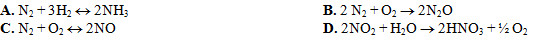 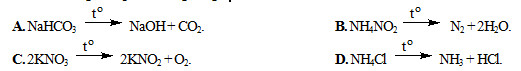 Câu 24: Một dung dịch chứa a mol K+, b mol NH4+, c mol CO32-, d mol Cl−, e mol SO42-. Biểu thức liên hệ giữa a, b, c, d, e   là:A. a + b = c + d + e                                 B. 39a + 18b = 60c + 35,5d + 96eC. a + 4b = 6c + d + 8e                           D. a + b = 2c + d + 2eCâu 25: Ba dung dịch A, B, C thoả mãn A + B ® (có kết tủa xuất hiện).              ;   B + C ® (có kết tủa xuất hiện).A + C ® (có kết tủa xuất hiện đồng thời có khí thoát ra). A, B, C lần lượt là:A. NaHSO4, BaCl2, Na2CO3.                           B. Al2(SO4)3, BaCl2, Na2CO3.C. FeCl2, Ba(OH)2, AgNO3.                             D. NaHCO3, NaHSO4, BaCl2Câu 26: Hòa tan hết 10,24 gam hỗn hợp X gồm Fe và Fe3O4 bằng dung dịch chứa 0,05 mol H2SO4 và 0,6 mol HNO3, thu được dung dịch Y và hỗn hợp gồm x mol NO và 0,02 mol NO2 (không còn sản phẩm khử nào khác). Chia dung dịch Y thành hai phần bằng nhau:– Phần một tác dụng với 500 ml dung dịch NaOH 0,4M, thu được 5,35 gam một chất kết tủa– Phần hai tác dụng với dung dịch Ba(OH)2 dư, thu được m gam kết tủa.Biết các phản ứng xảy ra hoàn toàn. Giá trị của m làA. 20,21                         B. 41,24                          C. 14,385                         D. 31,86Câu 27: HNO3 không thể hiện tính oxi hoá mạnh với chất nào sau đâyA. Fe(OH)2                       B. FeO                        C. Fe3O4                           D. Fe2O3Câu 28: Phản ứng giữa HNO3 với FeO tạo ra khí NO. Tổng các hệ số trong phương trình của phản ứng là:A. 20                                    B. 22                            C. 16                        D. 12.Câu 29: Nung m gam Cu(NO3)2 sau thời gian thì dừng lại làm nguội và đem cân thấy khối lượng giảm đi 0,54g so với ban đầu. Khối lượng Cu(NO3)2 bị nhiệt phân làA. 1,88g                      B. 0,47g                          C. 0,94g                           D. 9,4gCâu 30: Tiến hành các thí nghiệm sau:  (1) Cho dung dịch  H2SO4 vào dung dịch Ba(OH)2;  (2) Sục khí H2S vào dung dịch CuSO4;  (3) Cho AgNO3 vào dung dịch H3PO4;  (4) Sục khí CO2 vào dung dịch Ca(OH)2  (dư);  (5) Nhỏ từ từ dung dịch NH3 đến dư vào dung dịch Al2(SO4)3;  (6) Nhỏ từ từ dung dịch Ba(OH)2 đến dư vào dung dịch Al2(SO4)3. (7) Nhỏ từ từ dung dịch NH3 đến dư vào dung dịch CuSO4.  Sau khi các phản ứng xảy ra hoàn toàn, số thí nghiệm thu được kết tủa làA. 3.                                 B. 5.                                    C. 6.                                  D. 4ĐÁP ÁN ĐỀ THI HỌC KÌ 1 MÔN HÓA HỌC 11 – THPT TRUNG GIÃ 2016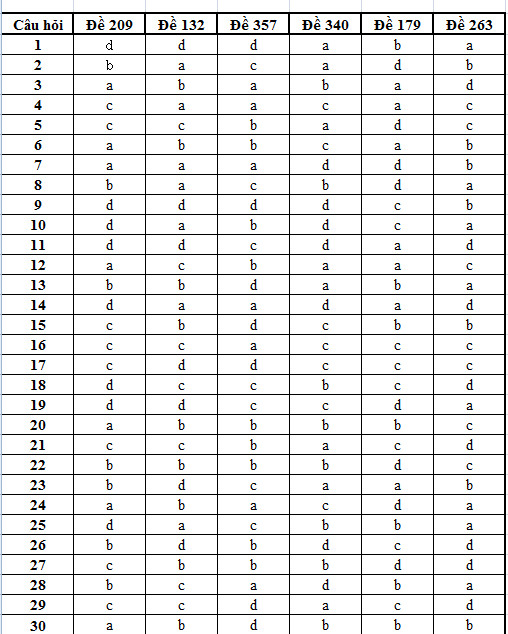 